UT System Police Academy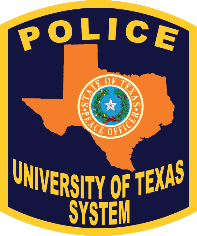 Lesson Plan NAME OF SUBJECT/TOPIC:                                             TCOLE #:      TIME ALLOTED:      			NUMBER OF STUDENTS:      INSTRUCTOR(S): As approved by UT System Police Training Coordinator	PHONE: (512) 579-5091 EMAIL: agriffin@utsystem.eduINSTRUCTOR QUALIFICATIONS: (Such as SFST Instructor school or TASER Instructor school.)LESSON PLAN PREPARATION & APPROVAL:Prepared by:        	Date:      Approved by:      	Date:      CERTIFICATION GRANTED AT COMPLETION: EQUIPMENT NEEDED:INSTRUCTIONAL METHODS:EXAMINATION METHODS:COURSE PREREQUISITES: (What is required of students to attend the class.)REQUIRED STUDENT MATERIALS: (Specific Equipment, Note Taking Materials, etc.)REFERENCE MATERIALS: (Materials used by the instructor – Books, Papers, Cases, etc.)COURSE GOAL:I. INTRODUCTION STAGEIntroduce self and course goalLearning Objectives: The student willThe student will The student will*Instructor should hand out learning objectives handout to studentsII. PRESENTATION STAGEThe main body of your presentation will go here. Most of the information presented to the class will be in this portion of the lesson plan.  Be sure to add instructor notes and all information that you plan to instruct or reference. TopicDetail oneDetail twoDetail threeTopicDetail oneDetail twoDetail threeTopicDetail oneDetail twoDetail threeIII. APPLICATION STAGEDetailed explanation of how instructor will assess student knowledge and planning for student to practice or apply new knowledge. List or note how the course will teach the students to apply the knowledge gained?  Example: The course will follow a PowerPoint presentation but will allow for open dialogue.  The instructor will implement guided conversations, question and answer sessions, and periodic material review will be encouraged throughout the course.    IV. SUMMARY STAGE Summarize the main points of the course here.  Provide the closing comment that wraps up the course in summary.  What do you hope your students take away from attending the course? V. EVALUATION STAGEThe student will complete a written exam and must score a 70% or higher to successfully complete the course.  The student will demonstrate a skills-based exam and must complete pass the exam to complete the course.  *List/attach questions or skills demonstrations here. Yes:        No; certificate of course completion given.Computer: LCD Projector: DVD/TV: Internet Access: White Board: Easel/Chart: Additional Rooms: Additional Rooms: Other (describe):      Other (describe):      Other (describe):      Other (describe):      Lecture: Guided Discussion: PowerPoint: Video: Student Handouts: Scenario: Student Presentation: Other (describe):         Other (describe):         Other (describe):         Written exam: Skills based exam: Student Presentation: Other:      